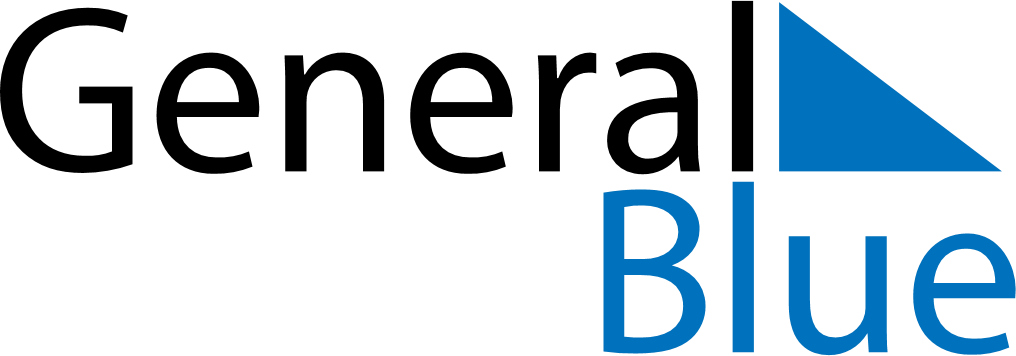 February 2024February 2024February 2024February 2024February 2024February 2024Pinsk, Brest, BelarusPinsk, Brest, BelarusPinsk, Brest, BelarusPinsk, Brest, BelarusPinsk, Brest, BelarusPinsk, Brest, BelarusSunday Monday Tuesday Wednesday Thursday Friday Saturday 1 2 3 Sunrise: 8:57 AM Sunset: 6:00 PM Daylight: 9 hours and 3 minutes. Sunrise: 8:55 AM Sunset: 6:02 PM Daylight: 9 hours and 6 minutes. Sunrise: 8:54 AM Sunset: 6:04 PM Daylight: 9 hours and 10 minutes. 4 5 6 7 8 9 10 Sunrise: 8:52 AM Sunset: 6:06 PM Daylight: 9 hours and 13 minutes. Sunrise: 8:50 AM Sunset: 6:08 PM Daylight: 9 hours and 17 minutes. Sunrise: 8:49 AM Sunset: 6:10 PM Daylight: 9 hours and 20 minutes. Sunrise: 8:47 AM Sunset: 6:12 PM Daylight: 9 hours and 24 minutes. Sunrise: 8:45 AM Sunset: 6:13 PM Daylight: 9 hours and 28 minutes. Sunrise: 8:43 AM Sunset: 6:15 PM Daylight: 9 hours and 31 minutes. Sunrise: 8:42 AM Sunset: 6:17 PM Daylight: 9 hours and 35 minutes. 11 12 13 14 15 16 17 Sunrise: 8:40 AM Sunset: 6:19 PM Daylight: 9 hours and 39 minutes. Sunrise: 8:38 AM Sunset: 6:21 PM Daylight: 9 hours and 42 minutes. Sunrise: 8:36 AM Sunset: 6:23 PM Daylight: 9 hours and 46 minutes. Sunrise: 8:34 AM Sunset: 6:25 PM Daylight: 9 hours and 50 minutes. Sunrise: 8:32 AM Sunset: 6:27 PM Daylight: 9 hours and 54 minutes. Sunrise: 8:30 AM Sunset: 6:28 PM Daylight: 9 hours and 58 minutes. Sunrise: 8:28 AM Sunset: 6:30 PM Daylight: 10 hours and 2 minutes. 18 19 20 21 22 23 24 Sunrise: 8:26 AM Sunset: 6:32 PM Daylight: 10 hours and 5 minutes. Sunrise: 8:24 AM Sunset: 6:34 PM Daylight: 10 hours and 9 minutes. Sunrise: 8:22 AM Sunset: 6:36 PM Daylight: 10 hours and 13 minutes. Sunrise: 8:20 AM Sunset: 6:38 PM Daylight: 10 hours and 17 minutes. Sunrise: 8:18 AM Sunset: 6:40 PM Daylight: 10 hours and 21 minutes. Sunrise: 8:16 AM Sunset: 6:41 PM Daylight: 10 hours and 25 minutes. Sunrise: 8:14 AM Sunset: 6:43 PM Daylight: 10 hours and 29 minutes. 25 26 27 28 29 Sunrise: 8:12 AM Sunset: 6:45 PM Daylight: 10 hours and 33 minutes. Sunrise: 8:10 AM Sunset: 6:47 PM Daylight: 10 hours and 37 minutes. Sunrise: 8:07 AM Sunset: 6:49 PM Daylight: 10 hours and 41 minutes. Sunrise: 8:05 AM Sunset: 6:51 PM Daylight: 10 hours and 45 minutes. Sunrise: 8:03 AM Sunset: 6:52 PM Daylight: 10 hours and 49 minutes. 